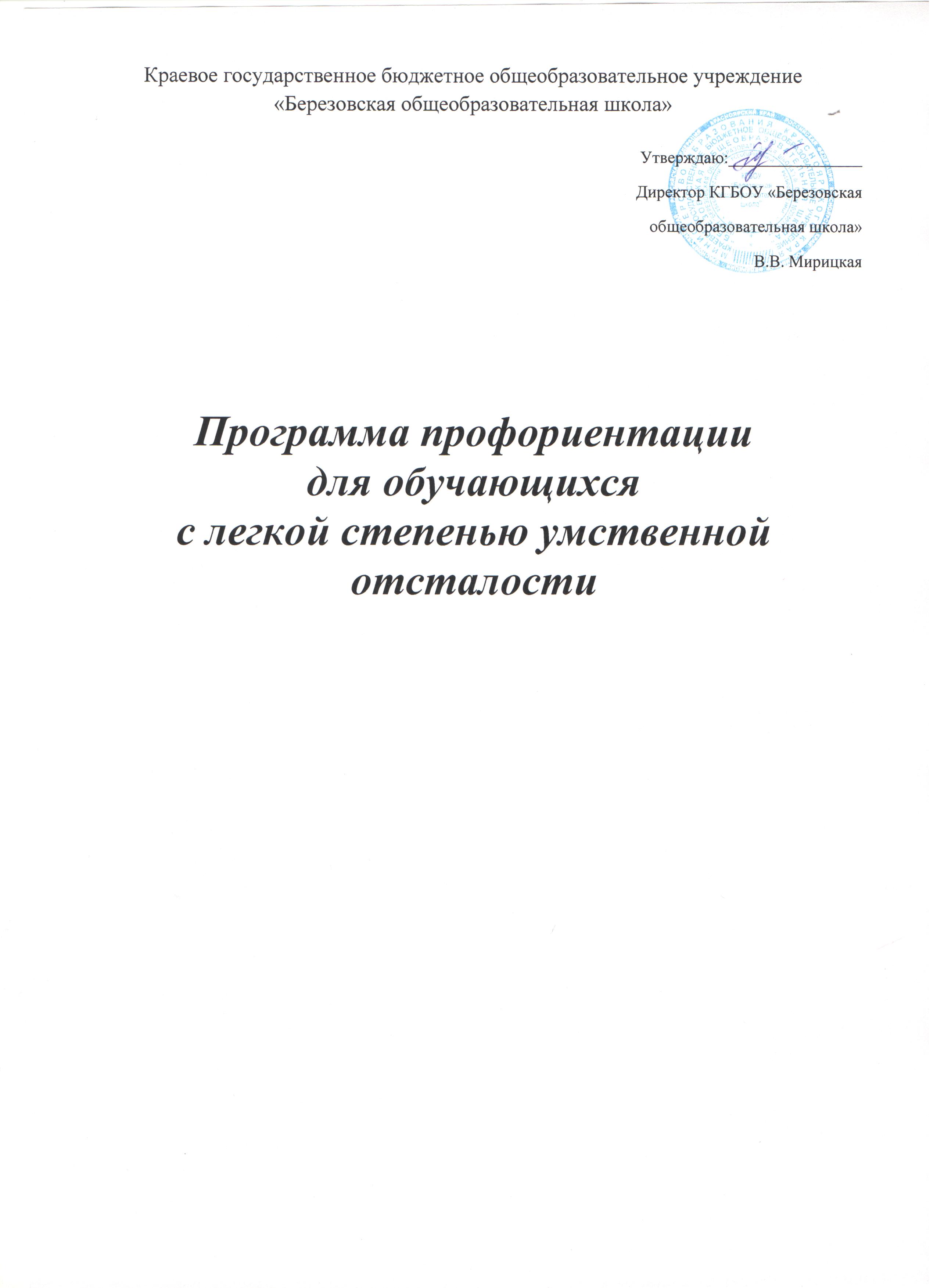 Пояснительная записка.Ориентировка на профессиональный труд и выбор своего профессионального будущего выступает как неотъемлемая часть всего учебно-воспитательного процесса при обязательном дополнении его информационной и консультативной работой, практической деятельностью для развития склонностей и способностей обучающихся к труду. Таким образом, ясна актуальность данной программы.Выбор профессии сопровождается трудностями психологического характера. Ребенок не готов к этому выбору, если у него:недостаточно сформирована временная перспектива;представление о себе, своих способностях, возможностях, интересах и склонностях характеризуется неадекватностью, неустойчивостью;не развита способность делать осознанный выбор и брать на себя ответственность за него;нет четких представлений о трудностях при выборе профессии и способах их преодоления;отсутствуют знания о мире профессии и требованиях, которые предъявляет профессия к человеку;недостаточно сформированы навыки целеполагания.Отличительной особенностью программы  является то, что в её реализации задействован ряд специалистов образовательного учреждения - учителя-предметники, воспитатели, классные руководители, педагог-психолог, социальный педагог, медицинский работник.  Их деятельность комплексно направлена на достижение общей целиЦель программы.Подготовка обучающихся к самостоятельной трудовой деятельности через  оказание  комплексного содействия процессу профессионального и личностного самоопределения.Задачи.Изучение личности обучающихся для осуществления коррекционного воздействия  на её развитие и определение наиболее подходящей сферы трудовой деятельности.Организация работы по профессиональному определению обучающихся в соответствии с интересами, медицинскими показаниями, способностями.Формирование трудовых навыков и умений, помогающих развитию творческих способностей.Формирование у обучающихся  способности соотносить свои индивидуально-психологические особенности и возможности с требованиями выбираемой профессии. Оказать психолого-педагогическую поддержку в выборе профиля обучения и продолжения образования.Личностное развитие обучающихся на каждом возрастном этапе через предоставление информации о мире профессий Знакомство с профессиональными учебными заведениями  и оказание помощи в выборе профессии.Знакомство с предприятиями Березовского района и поселка Березовка и оказание помощи в трудоустройстве.Программа рассчитана на 9 лет – период обучения ребенка в школе с 1 по 9 класс. Решение задач программы профориентации опираются на принципы: принцип сознательности в выборе профессии;принцип соответствия выбираемой профессии интересам, склонностям, способностям человека и потребностям общества;принцип активности: человек сам активно выбирает профессию;принцип развития: профессия должна давать возможности для развития личности. Основные направления программы:Диагностика (анкетирование) обучающихся.Профконсультирование обучающихся (индивидуальное и групповое).Занятия с обучающимися.Участники программы.Обучающиеся КГБОУ «Березовская общеобразовательная школа», их родители (законные представители).Администрация школы, социальный педагог, педагог-психолог, учителя-предметники, воспитатели, классные руководители,  медицинский работник.Социальные партнёры: Центр занятости населения п. Березовка и Березовского района, Муниципальное бюджетное учреждение Березовского района «Комплексный центр социального обслуживания населения», профессиональные учебные заведения  г.Красноярска, Центр социальной помощи семье и детям «Березовский»,  поселковые  библиотеки, предприятия п.Березовка и Березовского района.Эффективность реализации программы.Реализация мероприятий предусмотренных программой позволит:создать систему профориентационной работы в образовательном учреждении;повысить компетентность обучающихся о мире профессий через активизацию их познавательной деятельности в поисках «своей» профессии;скорректировать некоторые личностные особенности старшеклассников и оказать им помощь в правильном выборе профессии;увеличить количество выпускников, продолживших дальнейшее обучение, для приобретения специальности.Ожидаемые результаты:повышение интереса к проблеме осознанного выбора профессии через пропаганду наиболее востребованных профессий;расширение знаний о профессиях;обеспечение социально-профессиональной мобильности обучающихся;увеличение числа обучающихся, продолживших обучение в профессиональных учреждениях.Эффективность программы определяется по катамнестическим данным. Основным критерием является получение профессии выпускниками школы и  трудоустройство обучающихся.С учетом психологических и возрастных особенностей школьников можно выделить следующие этапы, содержание профориентационной работы в школе:1 этап – 1- 4 классы
2 этап – 5-7 классы
3 этап – 8-9 классы.1 – 4 классы: формирование у младших школьников ценностного отношения к труду, понимание его роли в жизни человека и в обществе; развитие интереса к учебно-познавательной деятельности, основанной на посильной практической включенности в различные ее виды, в том числе социальную, трудовую, игровую. Формы работы  в соответствии с возрастными особенностями.5 – 7 классы: развитие у школьников личностного смысла в приобретении познавательного опыта и интереса к профессиональной деятельности; представления о собственных интересах и возможностях (формирование образа "Я”); приобретение первоначального опыта в различных сферах социально-профессиональной практики. Этому способствует выполнение обучающимися профессиональных проб, которые позволяют соотнести свои индивидуальные возможности с требованиями, предъявляемыми профессиональной деятельностью к человеку.Формы работы  в соответствии с возрастными особенностями.8 – 9 классы: уточнение образовательного запроса в ходе занятий по профориентации; групповое и индивидуальное консультирование с целью выявления и формирования адекватного принятия решения о выборе профиля обучения; формирование образовательного запроса, соответствующего интересам и способностям, ценностным ориентациям. Формы работы  в соответствии с возрастными особенностями.Литература.Бгажнокова И.М. Обучение детей с выраженным недоразвитием интеллекта: программно-методические материалы. М.: Гуманитар, изд. центр ВЛАДОС, 2007. Битянова М.Р., Азарова Т.В. Профессия – школьник. – М., - 2000.Бондарев В.П. Выбор профессии. М.: Просвещение,1991.Власова Т.А., Певзнер М.С. О детях с отклонениями в развитии.  М.: Просвещение, 1973. Галстян М.Н. Программа профессионального самоопределения «Твоя профессия»// Работа социального педагога в школе и микрорайоне. М., 2010.Кулишова  Г.П. Как обучать профессии учащихся с нарушениями интеллекта: Методическое пособие. М.: 2006. Лебединская К.С. Степени умственного недоразвития при олигофрении // Отбор детей во вспомогательную школу: Пособие для учителя / Сост.: Т. А. Власова, К. С. Лебединская, В. Ф. Мачихина. — М.: Просвещение, 1983.Лубовский В.И. Специальная психология: Учебное пособие для студентов дефектологических факультетов высших педагогических учебных заведений. Махаева О.А., Григорьева Е.Е. Я выбираю профессию. М. УЦ Перспектива, 2006.Основы теории и практики профориентации // сост. В.И. Балалихин. Л., 1990.Общая психология: курс лекций для первой ступени педагогического образования. Сост. Е.И. Рогов, - М., 1993.Подросток в мире профессий. Сост. М.Р. Григорьева. В., 2009.Профориентационный тренинг для старшеклассников «Твой выбор» / Под ред. Н.В.Афанасьевой. – СПб.: Речь, 2007. Старобина Е.М. Методика профориентации при умственной отсталости  СП Эксперт, 2005.Филимонова О.Г.  Как научиться выбирать профессию?: Программа занятий для развития профессионального самоопределения учащихся 9-х классов. М.: Чистые пруды, 2008.  (Библиотечка «Первого сентября», серия «Школьный психолог». Вып.20).Чумаков И.В. Психологическая карта учащегося группы риска: диагностика и сопровождение. Волгоград: Учитель, 2008.Шарапановская Е.В. Социально-психологическая дезадаптация детей и подростков: Диагностика и коррекция. М.: ТЦ Сфера, 2005. №Содержание деятельностиСроки проведенияКласс Ответственные 1Методическое совещание  с социальным педагогом, педагогом-психологом, учителями-предметниками, воспитателями, классными  руководителями,  медицинским работником по определению их роли в системе  профориентационной работы с обучающимися и планирование деятельности. август1-4 Администрация школы2Разработки классных часов, игр, рекомендаций по реализации программы.сентябрь1– 4Зам. директора по ВР 3Консультирование родителей по вопросам профориентации.В течение года1-4Педагог-психологСоциальный педагог4Общешкольные родительские собрания.1 раз в год1-4Зам. директора по ВРПедагог-психологСоциальный педагог5Классные родительские собрания.В течение года4Педагог-психологСоциальный педагогМедицинский работникКлассные руководители6Проведение тематических классных часов.В течение года1-4Классные руководители7Проведение воспитательских занятий. В течение года1-4Воспитатели 8Профориентация обучающихся на уроках технологии.В течение года1-4Учителя начальных классов9Оформление стенда по профориентации.Март 1-4Педагог-психологСоциальный педагог10Неделя по профориентации обучающихся.Март 1-4Педагог-психологСоциальный педагогМедицинский работник11Определение дальнейшего профиля обучения.Май 4Зам. директора по УР, педагоги№Содержание деятельностиСроки проведенияКласс  Ответственные 1Методическое совещание  с социальным педагогом, педагогом-психологом, учителями-предметниками, воспитателями, классными  руководителями,  медицинским работником по определению их роли в системе  профориентационной работы с обучающимися и планирование деятельности. август5 – 7Администрация школы2Разработки классных часов, игр, рекомендаций по реализации программы.сентябрь5 – 7 Зам. директора по ВР 3Анкетирование обучающихся. В течение года5 – 7 Педагог-психологСоциальный педагог4Консультирование обучающихсяВ течение года5 – 7 Педагог-психологСоциальный педагог5Консультирование родителей по вопросам профориентации.В течение года5 - 7Педагог-психологСоциальный педагог6Общешкольные родительские собрания.1 раз в год5 – 7 Зам. директора по ВРПедагог-психологСоциальный педагог7Классные родительские собрания.В течение года5 – 7 Педагог-психологСоциальный педагогМедицинский работникКлассные руководители8Проведение тематических классных часов.В течение года5 – 7 Классные руководители9Проведение воспитательских занятий. В течение года5 – 7 Воспитатели 10Профориентация обучающихся на уроках швейного дела и столярного дела.В течение года5 – 7 Учителя предметники11Оформление стенда по профориентации.Март 5 – 7 Педагог-психологСоциальный педагог12Неделя по профориентации обучающихся.Март 5 – 7 Педагог-психологСоциальный педагогМедицинский работник13Экскурсии на предприятия п.Березовка и Березовского района.В течение года7Педагог-психологСоциальный педагог№Содержание деятельностиСроки проведенияКласс  Ответственные 1Создание банка данных о фактическом трудоустройстве выпускников.август9 Социальный педагог2Методическое совещание  с социальным педагогом, педагогом-психологом, учителями-предметниками, воспитателями, классными  руководителями,  медицинским работником по определению их роли в системе  профориентационной работы с обучающимися и планирование деятельности. август8 – 9 Администрация школы3Создание банка данных об профессиональных учебных заведениях г.Красноярска.сентябрь8-9 Социальный педагог4Разработки классных часов, игр, рекомендаций по реализации программы.сентябрь8 – 9 Зам. директора по ВР 5Диагностика (анкетирование) обучающихся. В течение года8-9Педагог-психологСоциальный педагог6Консультирование обучающихся.В течение года8 -9Педагог-психологСоциальный педагог7Консультирование родителей по вопросам профориентации.В течение года8 -9Педагог-психологСоциальный педагог8Общешкольные родительские собрания.1 раз в год8 -9Зам. директора по ВРПедагог-психологСоциальный педагог9Классные родительские собрания.В течение года8 -9Педагог-психологСоциальный педагогМедицинский работникКлассные руководители10Проведение тематических классных часов.В течение года8 -9Классные руководители11Проведение воспитательских занятий. В течение года8-9Воспитатели 12Профориентация обучающихся на уроках швейного дела и столярного дела.В течение года8-9Учителя предметники13Обеспечение трудовых проб в швейной, столярной мастерской.В течение года8-9Учителя предметники14Оформление стенда по профориентации.В течение года8 – 9  Педагог-психологСоциальный педагог15Неделя по профориентации обучающихся.Март 8-9Педагог-психологСоциальный педагогМедицинский работник16Тестирование (анкетирование) обучающихся.Апрель 9Специалисты Центра занятости населения Березовского района,Социальный педагог 17Консультирование обучающихсяАпрель 9Специалисты Центра занятости населения Березовского района,Социальный педагог 18Экскурсия в Центр занятости населения Березовского районаАпрель 9Специалисты Центра занятости населения Березовского р-на,Социальный педагог 19Экскурсии на предприятия п.Березовка и Березовского района.В течение года8-9Педагог-психологСоциальный педагог20Экскурсии в профессиональные учреждения г.Красноярска.Февраль-май9Педагог-психологСоциальный педагог21Создание банка данных о предварительном трудоустройстве выпускников.май9Социальный педагог